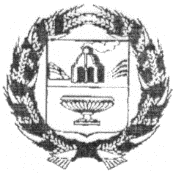 АДМИНИСТРАЦИЯ ЗАРИНСКОГО РАЙОНААЛТАЙСКОГО КРАЯПОСТАНОВЛЕНИЕ30.12.2021                                                                                                                        №825г.ЗаринскВ соответствии с Федеральным законом от 24.07.2007 N 209-ФЗ «О развитии малого и среднего предпринимательства в Российской Федерации», Федеральным законом от 26.07.2006 N 135-ФЗ «О защите конкуренции», законом Алтайского края от 17.11.2008 N 110-ЗС «О развитии малого и среднего предпринимательства в Алтайском крае» с целью оказания имущественной поддержки субъектам малого и среднего предпринимательства, организациям, образующим инфраструктуру поддержки субъектов малого и среднего предпринимательства, и физическим лицам, не являющимся индивидуальными предпринимателями и применяющим специальный налоговый режим «Налог на профессиональный доход», в Заринском районе Алтайского края Администрация Заринского районаПОСТАНОВЛЯЕТ:1. Утвердить:- Порядок формирования, ведения, опубликования перечня  имущества муниципального образования Заринский район Алтайского края, свободного от прав третьих лиц (за исключением права хозяйственного ведения, права оперативного управления, а также имущественных прав субъектов малого и среднего предпринимательства), предназначенного для предоставления во владение и (или) в пользование на долгосрочной основе субъектам малого и среднего предпринимательства, организациям, образующим инфраструктуру поддержки субъектов малого и среднего предпринимательства, и физическим лицам, не являющимся индивидуальными предпринимателями и применяющим специальный налоговый режим «Налог на профессиональный доход» в Заринском районе Алтайского края (приложение 1);- Порядок и условия предоставления в аренду имущества, включенного в перечень  имущества муниципального образования Заринский район Алтайского края, свободного от прав третьих лиц (за исключением права хозяйственного ведения, права оперативного управления, а также имущественных прав субъектов малого и среднего предпринимательства), предназначенного для предоставления во владение и (или) в пользование на долгосрочной основе субъектам малого и среднего предпринимательства, организациям, образующим инфраструктуру поддержки субъектов малого и среднего предпринимательства, и физическим лицам, не являющимся индивидуальными предпринимателями и применяющим специальный налоговый режим «Налог на профессиональный доход» в Заринском районе Алтайского края (приложение 2).2. Положения порядков, указанных в пункте 1 настоящего постановления, касающиеся оказания имущественной поддержки физическим лицам, не являющимся индивидуальными предпринимателями и применяющим специальный налоговый режим «Налог на профессиональный доход», применяются в течение срока проведения эксперимента, установленного Федеральным законом от 27.11.2018 N 422-ФЗ «О проведении эксперимента по установлению специального налогового режима «Налог на профессиональный доход».3. Настоящее постановление опубликовать в районной газете «Знамя Ильича» или обнародовать на официальном сайте Администрации Заринского района.4. Контроль за исполнением настоящего постановления возложить на заместителя главы Администрации района, председателя комитета Администрации района по экономике Т.А. Сопочкину.Глава района                                                                                                   В.К. Тимирязев                                         Приложение 1                                                        к постановлению Администрации                                                              Заринского района Алтайского края                                                                      от 30.12. 2021 г. № 825ПОРЯДОКформирования, ведения, опубликования перечня  имущества муниципального образования Заринский район Алтайского края, свободного от прав третьих лиц (за исключением права хозяйственного ведения, оперативного управления, а также имущественных прав субъектов малого и среднего предпринимательства), предназначенного для предоставления во владение и (или) в пользование на долгосрочной основе субъектам малого и среднего предпринимательства, организациям, образующим инфраструктуру поддержки субъектов малого и среднего предпринимательства, и физическим лицам, не являющимся индивидуальными предпринимателями и применяющим налоговый режим «Налог на профессиональный доход» в Заринском районе Алтайского края1. Настоящий Порядок определяет процедуру формирования, ведения и опубликования перечня имущества муниципального образования Заринский район Алтайского края, свободного от прав третьих лиц (за исключением права хозяйственного ведения, права оперативного управления, а также имущественных прав субъектов малого и среднего предпринимательства), предназначенного для предоставления его во владение и (или) в пользование на долгосрочной основе субъектам малого и среднего предпринимательства, организациям, образующим инфраструктуру поддержки субъектов малого и среднего предпринимательства, и физическим лицам, не являющимся индивидуальными предпринимателями и применяющим специальный налоговый режим «Налог на профессиональный доход» в Заринском районе Алтайского края (далее – «Перечень»).2. Формирование Перечня осуществляется в целях оказания имущественной поддержки субъектам малого и среднего предпринимательства (далее – «субъекты МСП»), организациям, образующим инфраструктуру поддержки субъектов малого и среднего предпринимательства (далее – «организации поддержки субъектов МСП»), и физическим лицам, не являющимся индивидуальными предпринимателями и применяющим специальный налоговый режим «Налог на профессиональный доход» (далее – «физические лица, применяющие специальный налоговый режим»).3. Формирование, утверждение, ведение и опубликование Перечня осуществляет Администрация Заринского района Алтайского края (далее – «Администрация района»).Перечень, а также решения о внесении в него изменений утверждаются Постановлением Администрации района4. В Перечень включается имущество муниципального образования Заринский район Алтайского края, в том числе земельные участки (за исключением земельных участков, предназначенных для ведения личного подсобного хозяйства, огородничества, садоводства, индивидуального жилищного строительства), здания, строения, сооружения, нежилые помещения, оборудование, машины, механизмы, установки, транспортные средства, инвентарь, инструменты (далее – «имущество»).В Перечень не включаются земельные участки, предусмотренные подпунктами 1 - 10, 13 - 15, 18 и 19 пункта 8 статьи 39.11 Земельного кодекса Российской Федерации, за исключением земельных участков, предоставленных в аренду субъектам МСП.5. Условиями включения имущества в Перечень являются:наличие государственной регистрации права муниципальной собственности Заринского района Алтайского края в отношении объектов недвижимого имущества;отсутствие прав третьих лиц (за исключением права хозяйственного ведения, права оперативного управления, а также имущественных прав субъектов МСП и физических лиц, применяющих специальный налоговый режим);отсутствие имущества в прогнозном плане (программе) приватизации имущества муниципального образования Заринский район Алтайского края;имущество не является объектом религиозного назначения;имущество не относится к жилому фонду или объектам сети инженерно-технического обеспечения, к которым подключен объект жилищного фонда.6. Перечень содержит следующие сведения об имуществе:в отношении земельных участков - вид или виды разрешенного использования, адрес, категория земель, кадастровый номер, площадь;в отношении иных объектов недвижимости - вид (здание, сооружение, помещение, машино-место, объект незавершенного строительства или иной вид), адрес (место нахождения), кадастровый номер (при наличии), площадь;в отношении транспорта - марка, тип, год выпуска, идентификационный номер (VIN);в отношении иного движимого имущества - наименование и имеющиеся идентифицирующие признаки.7. Внесение сведений о муниципальном имуществе в Перечень (в том числе дополнение), а также исключение сведений о муниципальном имуществе из Перечня осуществляется постановлением Администрации района на основании предложений по предложениям структурных подразделений Администрации Заринского района, осуществляющих координацию и регулирование деятельности муниципальных унитарных предприятий, казенных предприятий,  учреждений в соответствующих отраслях экономики Заринского района (далее – «структурные подразделения Администрации района»), органов местного самоуправления, организаций, образующих инфраструктуру поддержки субъектов малого и среднего предпринимательства, субъектов малого и среднего предпринимательства Заринского  района Алтайского края. В отношении муниципального имущества Заринского района Алтайского края, закрепленного на праве хозяйственного ведения за муниципальными унитарными предприятиями или оперативного управления за муниципальными казенными учреждениями, Перечень и дополнения к нему формируются по предложениям указанных предприятий или учреждений с согласия органа исполнительной власти Заринского района Алтайского края.Такие предложения направляются в Администрацию района ежегодно до 1 июля текущего года.8. Ведение Перечня осуществляется путем внесения в него изменений, предусматривающих дополнительное включение имущества и (или) исключение имущества, а также поддержание в актуальном состоянии сведений об имуществе, содержащихся в Перечне.9. Дополнительное включение имущества в Перечень осуществляется ежегодно до 1 ноября текущего года.10. Основания для исключения имущества из Перечня:списание имущества;передача имущества в федеральную или краевую собственность;возникновение потребности в имуществе у структурных подразделений Администрации района для осуществления своих полномочий, в том числе необходимости закрепления имущества на соответствующем праве за муниципальными унитарными предприятиями, казенными предприятиями или учреждениями Заринского района (при отсутствии заключенного договора аренды с субъектом МСП, организацией поддержки субъектов МСП или с физическим лицом, применяющим специальный налоговый режим);отчуждение недвижимого имущества на возмездной основе в собственность субъектов МСП в порядке, установленном Федеральным законом от 22.07.2008 N 159-ФЗ «Об особенностях отчуждения недвижимого имущества, находящегося в государственной или в муниципальной собственности и арендуемого субъектами малого и среднего предпринимательства, и о внесении изменений в отдельные законодательные акты Российской Федерации», и в случаях, указанных в подпунктах 6, 8 и 9 пункта 2 статьи 39.3 Земельного кодекса Российской Федерации;прекращение права собственности муниципального образования Заринский район Алтайского края на данное имущество на основании решения суда.11. Ведение Перечня осуществляется на бумажных и электронных носителях.12. Сведения, содержащиеся в Перечне, являются открытыми и общедоступными.Перечень, а также вносимые в него изменения подлежат обязательному опубликованию в районной газете «Знамя Ильича» и размещению в информационно-телекоммуникационной сети «Интернет» на официальном сайте Администрации Заринского района в течение 14 рабочих дней со дня их утверждения.                       Приложение 2                                                        к постановлению Администрации                                                              Заринского района Алтайского края                                                                      от 30.12.2021 г. № 825ПОРЯДОКи условия предоставления в аренду имущества, включенного в перечень имущества муниципального образования Заринский район Алтайского края, свободного от прав третьих лиц (за исключением права хозяйственного ведения, оперативного управления, а также имущественных прав субъектов малого и среднего предпринимательства), предназначенного для предоставления во владение и (или) в пользование на долгосрочной основе субъектам малого и среднего предпринимательства, организациям, образующим инфраструктуру поддержки субъектов малого и среднего предпринимательства, и физическим лицам, не являющимся индивидуальными предпринимателями и применяющим налоговый режим «Налог на профессиональный доход» в Заринском районе Алтайского края1. Настоящий Порядок определяет процедуру и условия предоставления в аренду имущества, включенного в перечень имущества муниципального образования Заринский район Алтайского края, свободного от прав третьих лиц (за исключением права хозяйственного ведения, оперативного управления, а также имущественных прав субъектов малого и среднего предпринимательства), предназначенного для предоставления во владение и (или) в пользование на долгосрочной основе субъектам малого и среднего предпринимательства, организациям, образующим инфраструктуру поддержки субъектов малого и среднего предпринимательства, и физическим лицам, не являющимся индивидуальными предпринимателями и применяющим налоговый режим «Налог на профессиональный доход» в Заринском районе Алтайского края (далее соответственно – «Имущество», «Перечень»).Настоящий Порядок не распространяется на отношения по предоставлению земельных участков. Порядок и условия предоставления в аренду земельных участков, включенных в Перечень, устанавливаются в соответствии с гражданским и земельным законодательством.2. Имущественная поддержка осуществляется в виде предоставления на долгосрочной основе в аренду Имущества субъектам малого и среднего предпринимательства (далее – «субъекты МСП»), организациям, образующим инфраструктуру поддержки субъектов малого и среднего предпринимательства (далее – «организации поддержки субъектов МСП»), и физическим лицам, не являющимся индивидуальными предпринимателями и применяющим специальный налоговый режим «Налог на профессиональный доход» (далее – «физические лица, применяющие специальный налоговый режим»), в соответствии с муниципальной программой  «Развитие малого и среднего предпринимательства на территории Заринского района Алтайского края» на 2019-2023 годы, утвержденной постановлением Администрации Заринского района Алтайского края от 03.12.2018 №912.Имущественная поддержка не оказывается лицам, указанным в пункте 3 статьи 14 Федерального закона от 24.07.2007 N 209-ФЗ «О развитии малого и среднего предпринимательства в Российской Федерации», а также организациям поддержки субъектов МСП, являющимся государственными фондами поддержки научной, научно-технической, инновационной деятельности, осуществляющим деятельность в форме государственных учреждений.3. Имущественная поддержка оказывается субъектам МСП, организациям поддержки субъектов МСП и физическим лицам, применяющим специальный налоговый режим, соответствующим следующим требованиям:отсутствует задолженность по налоговым и иным обязательным платежам в бюджетную систему Российской Федерации на последнюю отчетную дату;на день подачи заявления не находится в стадии реорганизации, ликвидации или банкротства, приостановления деятельности в соответствии с законодательством Российской Федерации.4. Договор аренды заключается с Администрацией Заринского района Алтайского края (далее – «Администрация района»).3. Заключение договора аренды Имущества может быть осуществлено только по результатам проведения конкурсов или аукционов на право заключения такого договора, за исключением случаев, предусмотренных статьей 17.1 Федерального закона от 26.07.2006 N 135-ФЗ «О защите конкуренции».5. Договор аренды Имущества заключается на срок не менее 5 лет. Срок договора может быть уменьшен на основании поданного до заключения такого договора заявления субъекта МСП, организации поддержки субъектов МСП или физического лица, применяющего специальный налоговый режим. Изменение назначения целевого использования арендуемого Имущества не допускается.6. Расчет арендной платы производится в соответствии с действующими законодательством РФ.7. Сведения об Имуществе представляются субъектам МСП, организациям поддержки субъектов МСП и физическим лицам, применяющим специальный налоговый режим, Администрацией района на основании обращения в течение 5 рабочих дней с момента его поступления в Администрацию района в письменной форме по адресу местонахождения Администрации района или в форме электронного документа с использованием официального сайта Администрации района в информационно-телекоммуникационной сети «Интернет».Указанное обращение должно содержать наименование и адрес Имущества, включенного в Перечень.8. Для получения имущественной поддержки субъекты МСП, организации поддержки субъектов МСП и физические лица, применяющие специальный налоговый режим (далее – «заявители»), обращаются к правообладателю с заявлением о предоставлении Имущества в аренду (далее – «заявление»). Заявление готовится в свободной форме и должно содержать следующие сведения:наименование и ИНН заявителя;о наличии (отсутствии) решения арбитражного суда о признании заявителя банкротом и об открытии конкурсного производства;о наличии (отсутствии) решения о ликвидации заявителя, о прекращении деятельности в качестве индивидуального предпринимателя или в качестве физического лица, применяющего специальный налоговый режим «Налог на профессиональный доход»;наименование и адрес Имущества, а также цель и срок его использования.К заявлению должны быть приложены:учредительные документы - для юридических лиц;документ, удостоверяющий личность (для физических лиц, применяющих специальный налоговый режим, субъектов МСП - индивидуальных предпринимателей);документ, подтверждающий полномочия лица на осуществление действий от имени заявителя, и документы, подтверждающие личность представителя (при обращении с заявлением представителя заявителя).Вновь созданные юридические лица, вновь зарегистрированные индивидуальные предприниматели, помимо документов, указанных в настоящем пункте, представляют заявление о соответствии их условиям отнесения к субъектам МСП, установленным Федеральным законом от 24.07.2007 N 209-ФЗ «О развитии малого и среднего предпринимательства в Российской Федерации», по форме, утвержденной приказом Минэкономразвития России от 10.03.2016 N 113.Понятие «вновь созданные юридические лица, вновь зарегистрированные индивидуальные предприниматели» дается в трактовке, предусмотренной частью 3 статьи 4 Федерального закона от 24.07.2007 N 209-ФЗ «О развитии малого и среднего предпринимательства в Российской Федерации».Копии документов должны быть представлены заявителем одновременно с оригиналами для проверки их соответствия либо заверены в установленном законом порядке.9. Заявитель вправе по собственной инициативе представить справку налогового органа об исполнении налогоплательщиком (плательщиком сбора, плательщиком страховых взносов, налоговым агентом) обязанности по уплате налогов, сборов, страховых взносов, пеней, штрафов, процентов на последнюю отчетную дату, выданную не позднее одного месяца до даты представления заявления.Заявители - субъекты МСП также вправе по собственной инициативе представить свидетельство о государственной регистрации или лист записи Единого государственного реестра юридических лиц (индивидуальных предпринимателей), свидетельство о постановке на учет в налоговом органе.Заявитель - физическое лицо, применяющее специальный налоговый режим, вправе по собственной инициативе представить свидетельство о постановке на учет в налоговом органе.10. Регистрация поступивших от заявителя документов осуществляется Администрацией района в день их поступления.11. Администрацией района в течение 5 рабочих дней со дня регистрации документов проверяет полноту представленных документов. В случае если заявителем представлены не все документы, предусмотренные 8 настоящего Порядка, Администрация района отказывает заявителю в оказании имущественной поддержки. Администрация района принимает решение об отказе в оказании имущественной поддержки в случае:несоответствия заявителя требованиям, указанным в пункте 2 настоящего Порядка;несоответствия представленных заявителем заявления и документов требованиям, определенным пунктом 8 настоящего Порядка, или непредставления (представления не в полном объеме) указанных документов;установление факта недостоверности представленной заявителем информации.В случае принятия решения об отказе в оказании имущественной поддержки Администрация района информирует заявителя в течение 5 дней со дня принятия такого решения с указанием причин данного отказа. Отказ заявителю по данным основаниям не лишает его права повторно обратиться в Администрацию в случае устранения причин, послуживших основаниями для отказа.12. В случае отсутствия оснований для отказа в течение 10 рабочих дней со дня регистрации документов Администрация района рассматривает их и принимает одно из решений:об оказании заявителю имущественной поддержки (в форме Постановления), в случае отсутствия оснований для отказа;об отказе в оказании имущественной поддержки, в случае:если заявитель не соответствует требованиям, предусмотренным пунктом 3 настоящего Порядка;если ранее в отношении заявителя, являющегося субъектом МСП или физическим лицом, применяющим специальный налоговый режим, было принято решение об оказании аналогичной поддержки (поддержки, условия оказания которой совпадают, включая форму, вид поддержки и цели ее оказания), сроки оказания которой не истекли;если срок с момента признания заявителя, являющегося субъектом МСП или физическим лицом, применяющим специальный налоговый режим, допустившим нарушение порядка и условий оказания имущественной поддержки, в том числе не обеспечившим целевого использования средств поддержки, составляет менее 3 лет;если в отношении испрашиваемого Имущества принято решение об оказании имущественной поддержки.13. Администрация района уведомляет заявителя о принятом решении в течение 5 дней со дня его принятия, в случае принятия решения об отказе в оказании имущественной поддержки указываются основания для принятия данного решения.14. При поступлении двух и более заявлений в отношении одного и того же Имущества данные заявления рассматриваются в порядке их поступления в Администрацию района.15. В случае принятия Администрацией района решения об оказании заявителю имущественной поддержки Администрация района в течение трех месяцев со дня принятия такого решения определяет размер арендной платы в соответствии с заключением независимого оценщика о рыночной величине арендной платы, указанной в отчете об оценке рыночной стоимости, готовит и направляет договор аренды заявителю для его заключения.Об имущественной поддержке субъектов малого и среднего предпринимательства, организаций, образующих инфраструктуру поддержки субъектов малого и среднего предпринимательства, и физических лиц, не являющихся индивидуальными предпринимателями и применяющих специальный налоговый режим «Налог на профессиональный доход» в  Заринском районе Алтайского края